Western Australia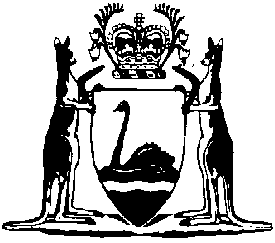 Minimum Conditions of Employment Act 1993Minimum Conditions of Employment Regulations 2022Western AustraliaMinimum Conditions of Employment Regulations 2022Contents1.	Citation	12.	Commencement	13.	Reasonable deductions for benefit of employer or related party (Act s. 17E(2))	14.	Minimum Conditions of Employment Regulations 1993 repealed	2Notes	Compilation table	3Minimum Conditions of Employment Act 1993Minimum Conditions of Employment Regulations 20221.	Citation		These regulations are the Minimum Conditions of Employment Regulations 2022.2.	Commencement		These regulations come into operation as follows —	(a)	regulations 1 and 2 — on the day on which these regulations are published in the Gazette;	(b)	the rest of the regulations — on 20 June 2022.3.	Reasonable deductions for benefit of employer or related party (Act s. 17E(2))	(1)	For the purposes of section 17E(2) of the Act, a circumstance in which a deduction is reasonable is that — 	(a)	the deduction is made in respect of the provision of goods or services to an employee by an employer or a party related to the employer; and	(b)	the goods or services are provided in the ordinary course of the business of the employer or related party; and	(c)	the goods or services are provided to the employee on terms and conditions that are not less favourable than those on which the goods or services are provided to members of the public.	Examples for this subregulation:	1.	A deduction, made by an employer that is a health fund, for a health insurance premium.	2.	A deduction, made by an employer that is a financial institution, for a loan repayment.	(2)	For the purposes of section 17E(2) of the Act, a circumstance in which a deduction is reasonable is that the deduction is for the purpose of recovering costs directly incurred by the employer as a result of the voluntary private use of particular property of the employer by an employee (whether authorised or not).	Examples for this subregulation:	1.	The cost of items purchased on an employer’s credit card for personal use by the employee.	2.	The cost of personal calls on an employer’s mobile phone.	3.	The cost of petrol purchased for the private use of an employer’s vehicle by the employee.4.	Minimum Conditions of Employment Regulations 1993 repealed		The Minimum Conditions of Employment Regulations 1993 are repealed.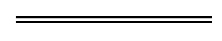 NotesThis is a compilation of the Minimum Conditions of Employment Regulations 2022. For provisions that have come into operation see the compilation table.Compilation tableCitationPublishedCommencementMinimum Conditions of Employment Regulations 2022SL 2022/86 17 Jun 2022r. 1 and 2: 17 Jun 2022 (see r. 2(a));
Regulations other than r. 1 and 2: 20 Jun 2022 (see r. 2(b))